IL RESPONSABILE DEL CENTRO DI SPESAVISTO 	il Regolamento per le collaborazioni di studenti;VISTA 	la comunicazione di assegnazione di n. 20  collaborazioni di studenti per il Dipartimento di Architettura e ProgettoVISTO 	il bando pubblicato in data 14.11.2018VISTA	la delibera del Consiglio di Dipartimento del 09.10.2018 con la quale è stata nominata la Commissione Giudicatrice;VISTA	la graduatoria provvisoria del 19.12.2018CONSIDERATO che non sono stati presentati ricorsi avverso tale graduatoria;APPROVAin via definitiva, la seguente graduatoria, ne dispone la pubblicazione e autorizza la stipula dei relativi contratti.	BANDO DEL 14 NOVEMBRE 2018 PER 20 BORSE DI COLLABORAZIONE PRESSO IL DIPARTIMENTO DI ARCHITETTURA E PROGETTO – GRADUATORIADopo la pubblicazione definitiva della graduatoria il 27/12/2018 i vincitori devono inviare una mail di accettazione o rinuncia alla borsa a iolanda.vitale@uniroma1.it entro il 20/01/2019. Entro la fine di gennaio 2019 ai vincitori che hanno accettato la borsa sarà inviata per mail una comunicazione per la stipula dei contratti con l’indicazione del giorno e dell’orarioRoma, 20 dicembre 2018Prot. 1838 Rep. 208/DecretiIl DirettoreProf. Orazio Carpenzano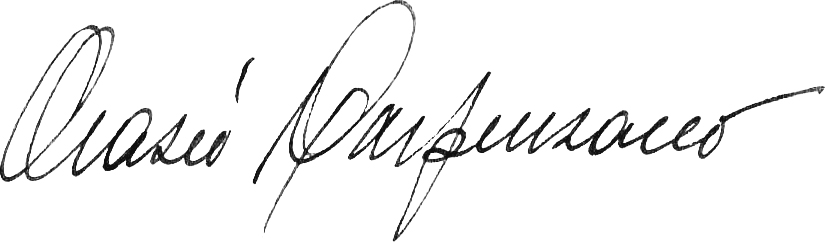 N.CognomeNomePunteggio1ANTONINIFEDERICA88,7852SOLINASELISA88,5893VALENTINIFRANCESCA MARIA88,2604CARRESILEA88,0805OGLIANIELENA87,6056TAGLIACOZZIGIULIA87,1907PEZZELLAMARIANNA86,9358RICCIGIULIA86,9069SAVIANOANNA86,86810MARCHILUCA86,31911DE MATTEISDEBORA86,27312GUARINOELISA86,16413NECCIAELISA86,16014MINUTOCATERINA86,08115RUSSOMARIA CONCETTA86,05816LEROSEGIULIA85,93617ALTEAFRANCESCA85,88418MORIGGIELISA85,79619SERRANO'GIUSEPPE85,63620MAZZOCCHICLAUDIA85,43721SABELLICOFRANCESCA85,13422SCARLINOLUDOVICA84,85423MENDENIMICHELANGELO84,43024RINALDIFEDERICA84,32125RIGLIETTIDALILA84,28026ROSATIRICCARDO83,98827ANTOLINIMARGHERITA83,89028VISCONTICECILIA83,88029RUSSOSARA83,72630PANDOLFOARIANNA83,25731LAIVIRGINIA83,21232ELEUTERILUIGI83,15133FABIANIFLAVIO82,97534RAMOS DA LUZJASMINE82,79135TARICCOLORENZA82,42336VOLTERRASILVIA82,36937AIUTIANDREA82,17138SANTOVITOFRANCESCA82,00539NAPPODANIELA81,81540MASIELLOFRANCESCO81,76941MITRANOANGELA81,36242AMICONEANTONIETTA81,36143ARESTIELISA80,93244LAURIOLAMATTEO80,83745MANCARDIGIOVANNI80,81446GHIANIGIULIA80,76247PAPIVERONICA80,74248MERCURIANNALISA80,66349MARTELLUCCIMATTIA80,64650RICCIOILENIA80,64151BERNABEIALESSANDRA80,25852LENZIVIRGINIA80,22753DI DOMENICANTONIOFEDERICA80,10454MASCIALIANNA80,09455GIANFELICIMARTINA80,06756CHRICHMIAYOUB80,04357NUZZARELLOFRANCESCO79,86358CAMMAROTALUIGI79,83059ZACCARDIROBERTA79,78960LEONETTIGIADA79,50061CALABRESEGAIA79,16662AGOSTINIDESIRE79,12163LUFFARELLIGIULIA78,97064RIOLOALESSIA78,60565CALABRESEVALENTINA VITTORIA78,31266FALASCAGIULIA78,02367ADDESSIALESSANDRA77,70868CERBONEVERONICA77,58369GARGARIVALERIO77,46570GATTOCECILIA76,69071LAZZERINIELEONORA76,50472MASARONEVERA76,48073PARISEGIUSEPPINA76,03874RONDONIFEDERICA76,03075DE ANGELISLUCA76,03076RICCIMARTA75,82677DI CURZIOJESSICA75,64078GHILARDIGERMANA75,48279MARTELLANICOLE75,46880ATTENNIVANESSA74,05281CESARINILAURA72,86182LEONEILENIA72,85583FIOREMARA71,73984CINELLIVIVIANA GIADA71,66385MANCINIAGOSTINA71,50686SACCOBEATRICE71,38187MERENDAFEDERICA69,10888BERARDILUCA69,00489RANAUROFEDERICA67,64890EBTEDAIEMOJTABA64,79291FERRAROVANDA64,14992BADULATIGAIA66,62893BASILESILVIA54,100